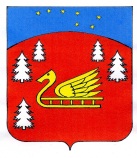 Администрациимуниципального образования Красноозерное сельское поселениемуниципального образования Приозерский муниципальный районЛенинградской области.П О С Т А Н О В Л Е Н И Е01 марта 2022 г 	                                    №   19В соответствии с требованиями Федерального закона от 06.10.2003 N 131-ФЗ "Об общих принципах организации местного самоуправления в Российской Федерации", в соответствии с Постановлением Правительства Ленинградской области от 03.08.2015 г. № 301 с изменениями «Об утверждении Порядка и условий размещения отдельных видов объектов на землях или земельных участках, находящихся в государственной или муниципальной собственности, без предоставления земельных участков и установления сервитутов, публичного сервитута на территории Ленинградской области», Приказом Министерства связи и массовых коммуникаций Российской Федерации от 13.04.2012 г. № 107 "Об утверждении Положения о федеральной государственной информационной системе "Единая система идентификации и аутентификации в инфраструктуре, обеспечивающей информационно-технологическое взаимодействие информационных систем, используемых для предоставления государственных и муниципальных услуг в электронной форме", Федеральным законом от 27.07.2010 года № 210-ФЗ «Об организации предоставления государственных и муниципальных услуг», протокола заседания комиссии по повышению качества и доступности предоставления государственных и муниципальных услуг в Ленинградской области от 18 июля 2018 года, администрация муниципального образования Красноозерное сельское поселение муниципального образования Приозерский муниципальный район Ленинградской области ПОСТАНОВЛЯЕТ:1. Внести изменения в административный регламент по предоставлению муниципальной услуги «Размещение отдельных видов объектов на землях или земельных участках, находящихся в собственности МО Красноозерное сельское поселение, без предоставления земельных участков и установления сервитутов», утвержденный постановлением администрации № 61 от 05 марта 2018г. (далее - Регламент):1.1. п. 2.5 Регламента изложить в следующей редакции: «Решение о размещении объекта или решение об отказе в размещении объекта принимается уполномоченным органом в течение девять рабочих дней со дня поступления заявления и в течение одного рабочего дня со дня принятия соответствующего решения направляется заявителю»1.2.  п. 2.7.1. Регламента изложить в следующей редакции:«2.7.1. заявление о размещении объекта (оформляется по форме согласно приложению № 3 к настоящим методическим рекомендациям), которое должно содержать следующую информацию:- фамилия, имя и (при наличии) отчество, место жительства заявителя и реквизиты документа, удостоверяющего личность, - в случае если заявление подается физическим лицом;- наименование, место нахождения, организационно-правовая форма и сведения о государственной регистрации заявителя в Едином государственном реестре юридических лиц - в случае если заявление подается юридическим лицом;- фамилия, имя и (при наличии) отчество представителя заявителя и реквизиты документа, подтверждающего его полномочия, - в случае если заявление подается представителем заявителя;- кадастровый номер земельного участка (в случае предполагаемого размещения объекта на земельном участке); - вид объекта, предполагаемого к размещению на землях или земельном участке;- срок размещения объекта;- адрес электронной почты, номер телефона для связи с заявителем или представителем заявителя»;- фамилия, имя и (при наличии) отчество, место жительства заявителя, реквизиты документа, удостоверяющего его личность, а также сведения о государственной регистрации заявителя в Едином государственном реестре индивидуальных предпринимателей - в случае если заявление подается индивидуальным предпринимателем»1.3. Признать утратившими силу:- п. 2.7.5; п. 2.7.6; п. 2.7.7; 2.8.2; 2.8.3 Регламента1.4. п. 2.7.2. Регламента изложить в следующей редакции:«копия документов, удостоверяющих личность заявителя и представителя заявителя;»1.5.  В п. 2.11. слова «почтовый адрес» исключить.1.6. В п. 2.12. слова «отсутствует предполагаемые цели использования земель или земельного участка, установленные действующим законодательством;» исключить.1.7. В п. 2.16. слова «- в заявлении указана цель использования земель или земельного участка, не соответствующая назначению объекта;» исключить.2. Опубликовать настоящее постановление в средствах массовой информации, разместить в сети Интернет на официальном сайте администрации муниципального образования Красноозерное сельское поселение муниципального образования Приозерский муниципальный район Ленинградской области.3. Постановление вступает в силу с момента его официального опубликования в средствах массовой информации.Контроль за исполнением настоящего постановления оставляю за собой.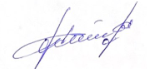 Глава администрации                                                                                              А.В. РыбакИсп. Рыбак А.В..Разослано: дело-2, прокуратура-1, сетевое издание «Леноблинформ», сайт -1О внесении изменений в административный регламент администрации муниципального образования Красноозерное сельское поселение  по предоставлению муниципальной услуги «Размещение отдельных видов объектов на землях или земельных участках, находящихся в собственности МО Красноозерное сельское поселение, без предоставления земельных участков и установления сервитутов», утвержденный постановлением администрации № 61 от 05 марта 2018г.